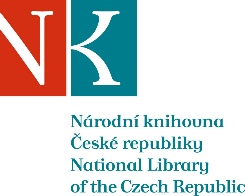 Zpráva ze zahraniční služební cestyJméno a příjmení účastníka cestyZuzana PetráškováPracoviště – dle organizační strukturyHHF 5.3.2 Pracoviště – zařazeníhudební odděleníDůvod cestyÚčast na kongresu hudebních knihovníků IAMLMísto – městoKrakovMísto – zeměPolskoDatum (od-do)14. – 21.7.2019 Podrobný časový harmonogram14.7. příjezd do Krakova, registrace, účast na zahajovacím večeru15.7. – 20.7. účast na zasedáních a pracovních skupinách, prohlídka Krakova21.7. – příjezd do PrahySpolucestující z NKŠtefánia Demská, Hana BorkováFinanční zajištěníDKRVO 0134Cíle cestyAktivní účast na kongresu IAML, konzultace s pracovníky hudebních knihoven, navázání pracovních kontaktů, konzultace ohledně kongresu 2020 v Praze. Plnění cílů cesty (konkrétně)Účast na zasedáních dle programu:Přednesení referátu: Sbírka historických hudebních nahrávek v hudebním oddělení NK ČR (spolu s Hanou Borkovou)Jednání se spolupracovníky RISM , účast na zasedání „advisory commitee“ (program Muscat, zpřístupnění OPAC, zpracování tištěných pramenů, zejména zpracování vázaných konvolutů, možnost tvorby tematických katalogů sbírkových celků, zpřístupnění pro výzkum ad.). Informace: www.rism.infoÚčast na pracovní skupině komise pro copyright, vyslechnutí referátů v sekci vědeckých knihoven, RISM, RILM.Jednání s výborem mezinárodní asociace IAML o konání konference IAML v Praze v roce 2020. Seznámení s místy konání kongresu a doprovodného programu.Program a další podrobnější informacehttps://iaml2019.confer.uj.edu.pljednání probíhala v několika sekcích, dle přiloženého programu. Jednání bylo mnoho, ale díky tomu, že vše probíhalo v luxusním prostředí univerzitního centra, které je vybaveno veškerou technikou, má mnoho sálů různých velikostí, se dalo vybrat i z více zasedání. Hostitelé připravili pro účastníky kongresu tři koncerty v historických prostorách Krakova a výlety dle výběru daného při přihlášení na kongres, zvolila jsem „Hudební Krakov“.Přivezené materiályPropagační brožury, nakladatelské katalogy polských vydavatelských firem – uloženo a využíváno v hudebním oddělení NK ČRDatum předložení zprávyPodpis předkladatele zprávyPodpis nadřízenéhoVloženo na IntranetPřijato v mezinárodním oddělení